.- The dance is choreographed (counted) on 80 bpm & got one real short TagAlternate Music:	-Parking Lot Party - Lee Brice [86 bpm] (03:29) NO Tag, NO RestartSun Daze - Florida Georgia Line [85 bpm] (03:05) NO Tag, NO RestartInfo: Start dancing on lyricsNo Choreographer was harmed in the making of  this step sheet, this is only a dance – dance – dance - dance .Sec 1: Rock Back, Recover, Step Lock Step R, Heel Switches, Side Rock Cross LSec 2: Side, Touch, Side, Kick, Behind Side Cross, Toe & Heel & Toe TurnSec 3: Step R, ½ Turn L, Shuffle ½ Turn L, Coaster Step, Run Forward (3x)Sec 4: Rhumba Box Back, Mambo Step L, Step Back R + LRepeat, Smile & Have FunTAG only for ‘Girl …’: At the end of wall 6 (12:00) add a (Quick) Step Back R + Lsorry, the ‘Girl …’ won’t work without that small Tag … but believe me, it doesn’t hurtFINISH: … don’t forget … tap on the brim of your hat and greet the band or the d-jay.Written in Feb 2015 on request & in advance for the workshop “ Tanz in den Mai ” on April 30th 2015.Contact: 	hallokoala @ gmail.com					Girl In A Country Song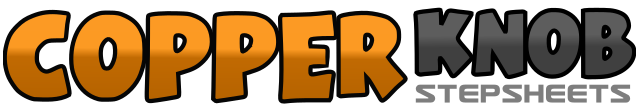 .......Count:32Wall:2Level:Easy Intermediate.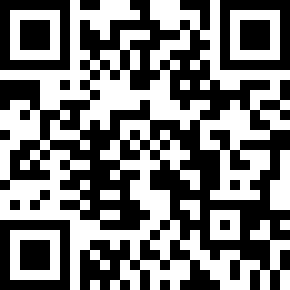 Choreographer:Michael Schmidt (DE) - February 2015Michael Schmidt (DE) - February 2015Michael Schmidt (DE) - February 2015Michael Schmidt (DE) - February 2015Michael Schmidt (DE) - February 2015.Music:Girl in a Country Song - Maddie & TaeGirl in a Country Song - Maddie & TaeGirl in a Country Song - Maddie & TaeGirl in a Country Song - Maddie & TaeGirl in a Country Song - Maddie & Tae........1-2Step/Rock right back, Recover weight onto left3&4Step right diagonally forward, Lock left behind right, Step right forward5&Touch left heel forward, Step left together6&Touch right heel forward, Step right together7&8Step/Rock left side, Recover weight onto right, Cross left over right1&Step right side, Touch left beside right2&Step left side, Kick right diagonally forward3&4Step right behind left, Step left side, Cross right over left5&Touch left toe behind right, Step back onto left6&Touch right heel forward, Step down onto right7-8Touch left toe behind right, ½ turn left stepping down onto left (06:00)1-2Step right forward, ½ turn left onto left (keep weight onto left) (12:00)3&4Step right side on a ¼ turn left, step left together, step right back on a ¼ turn left (06:00)5&6Step left back, Step right beside left, Step left forward7&8Step right forward, Step left forward, Step right forward1&2Step left side, Step right next to left, Step left back3&4Step right side, Step left next to right, Step right forward5&6Step/Rock left forward, Recover weight onto right, Step left beside right7-8Step back onto right, Step back onto left&9Quick Step back onto right, Quick Step back onto left